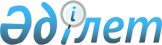 О реорганизации отдельных организаций Управления делами Президента Республики КазахстанПостановление Правительства Республики Казахстан от 12 марта 2009 года № 289

      Правительство Республики Казахстан ПОСТАНОВЛЯЕТ: 



      1. Реорганизовать путем преобразования в установленном законодательством порядке: 



      1) государственное учреждение "Центр санитарно-эпидемиологической экспертизы" Медицинского центра Управления делами Президента Республики Казахстан" в Республиканское государственное предприятие "Центр санитарно-эпидемиологической экспертизы" Управления делами Президента Республики Казахстан" на праве хозяйственного ведения (далее - Центр); 



      2) республиканские государственные казенные предприятия в республиканские государственные предприятия на праве хозяйственного ведения (далее - предприятия) согласно приложению к настоящему постановлению. 



      2. Определить Управление делами Президента Республики Казахстан органом государственного управления Центром. 



      3. Определить основным предметом деятельности: 



      Республиканского государственного предприятия "Центр внедрения современных медицинских технологий" Управления делами Президента Республики Казахстан" - осуществление производственно-хозяйственной деятельности в области здравоохранения и науки; 



      Республиканского государственного предприятия "Больница Управления делами Президента Республики Казахстан", Республиканского государственного предприятия "Центральная клиническая больница Управления делами Президента Республики Казахстан" и Республиканского государственного предприятия "Центр санитарно-эпидемиологической экспертизы" Управления делами Президента Республики Казахстан" - осуществление производственно-хозяйственной деятельности в области здравоохранения. 



      4. Внести следующие изменения и дополнения в некоторые решения Правительства Республики Казахстан: 



      1) утратил силу постановлением Правительства РК от 05.08.2013 № 796;



      2) утратил силу постановлением Правительства РК от 28.08.2015 № 683.

      Сноска. Пункт 4 с изменениями, внесенными постановлениями Правительства РК от 05.08.2013 № 796; от 28.08.2015 № 683.



      5. Управлению делами Президента Республики Казахстан (по согласованию) в установленном законодательством порядке: 



      1) внести на утверждение в Комитет государственного имущества и приватизации Министерства финансов Республики Казахстан уставы Центра и предприятий; 



      2) обеспечить государственную регистрацию Центра и предприятий в органах юстиции; 



      3) принять иные меры, вытекающие из настоящего постановления. 



      6. Настоящее постановление вводится в действие со дня подписания.       Премьер-Министр 

      Республики Казахстан                       К. Масимов Приложение         

к постановлению Правительства 

Республики Казахстан  

от 12 марта 2009 года № 289  

Перечень 

реорганизуемых республиканских государственных казенных 

предприятий Управления делами Президента Республики Казахстан в 

республиканские государственные предприятия Управления делами 

Президента Республики Казахстан 

      1. Республиканское государственное казенное предприятие "Больница № 2 Медицинского центра Управления делами Президента Республики Казахстан" в Республиканское государственное предприятие "Больница Управления делами Президента Республики Казахстан" на праве хозяйственного ведения. 



      2. Республиканское государственное казенное предприятие "Центральная клиническая больница Медицинского центра Управления делами Президента Республики Казахстан" в Республиканское государственное предприятие "Центральная клиническая больница Управления делами Президента Республики Казахстан" на праве хозяйственного ведения. 



      3. Республиканское государственное казенное предприятие "Центр внедрения современных медицинских технологий" Медицинского центра Управления делами Президента Республики Казахстан" в Республиканское государственное предприятие "Центр внедрения современных медицинских технологий" Управления делами Президента Республики Казахстан" на праве хозяйственного ведения. 
					© 2012. РГП на ПХВ «Институт законодательства и правовой информации Республики Казахстан» Министерства юстиции Республики Казахстан
				